The Lightness of the Light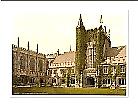 Am I in Heaven, or Magdalen? With my lovers and disciples (or call them students)   I stroll down the bird-haunted  walks of what is actually the Oxford of a dream. I have been paying more attention to the pre-Socratics in my reading, In theiraphorisms I find my life written and my fate foretold. (‘Character is destiny’.) I discourse upon them. It is a fine summer day, the Cherwell is our Illisos; we recline  on a shady bank. I am asked to describe the experience of death and the afterlife:I respond not with a true description so much as an impromptu pre-Socratic fable.1.Lightness, once hidden in the bone,  Expands and permeates the flesh.  The body, a thin, loosening mesh,First feels, then joins, the senseless moanOf astral breezes as they scatter  The stubborn selfhood like a cloud;  These tatter like an ancient shroudThe boundaries of solid matterAnd all that makes it matter: mind  And memory and love and lust.  Soul, bursting into pollen-dust,Adds bitter fineness to the wind.It carries weight, this lightness: care  And sorrow, forlorn hope and fear  It holds englobed, a single tearEvaporating in blue air.2.Like atoms of Democritus  We shall disperse and coalesce;  The Whole is neither more nor lessFor all that may become of us.Think that the Heraclitean Flame  Receives us, burning ever-wild  In time’s free play; that time’s a Child,And we? The pieces in his game.3.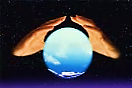 Earth learns its own unearthliness:  Like an old Gipsy’s crystal ball  It grows transparent to the fallOf starlight through the emptiness—Poor Earth, askew, a giddy top   The Aion Child twirled into space  To be the tragic toy he playsWith till he tires, and lets it drop!Poor Earth, Misfortune’s dizzy wheel,    A sad dream in the mind of God  Who wakes at last and thinks, How odd!I almost thought the thing was real!Fear not, my Dears, the encroaching night!  It signals turning and returning.  All that’s heavy is burning, burningInto the lightness of the light.The Gay Science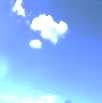 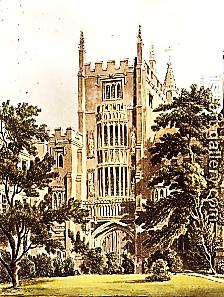       Time’s Pastimes  		I imagine myself as Tutor of Magdalen College,		Oxford, in my old rooms, Kitchen Staircase, 		1 Pair Left, overlooking the River Cherwell.		My pupil, a comely youth I shall call H.C.M.That Time slows as we near the speed	Of lightness (call it inspiration):	The notion merits some dilation.A sort of Athanasian Creed?Speaking relatively, of course.	Does ‘athanasia’ signify	A state of immortality?It almost does. So through sheer forceOf effortlessness we attain	A temporary permanence	That wit indefinitely extends…?To put it that way doesn’t strainThe meaning. Paradoxically,	As Time speeds up, it seems—to us,	At any rate—to slow down. ThusIt isn’t Time that flies when weAre having fun, it’s we who fly?	Indeed: we reach the frivolous threshold	Where stale begins to grow fresh, oldYoung, what is stale and brittle, spry.And Time—so mindful of our sins	(You know, that sour Grim Reaper fellow)	At other times—even he grows mellow.A transient regret beginsTo form inside his stringent brain	For what he tramples with his feet:	Apple and golden hair, the sweet,Small infant smell of ripening grain…He thinks of Eden days, so rife	With leisure—and so far upstream!	When Time was young, he loved to dreamBeneath the exuberant Tree of Life.The other Tree is virgin-green,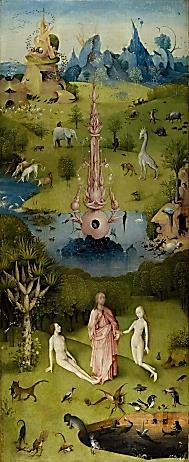 	Time hasn’t learned the sense of time,	Confounds it with the scent of thyme—Spelt badly, though his nose is keen.‘Tis these nostalgias that slow	Him down until he almost stands   Still. In the stream of wit his handsSpread wide, his fingers feel the flowOf what he is, he grows memorious,	Pleasantly sad. As our eyes twinkle	He starts to yawn like Rip van Winkle—Then there’s a knock: Conscience, censorious,Stands in the doorway: Clocks will tick	And clocks will tock. Time starts to notice	That we have spiked his drink with lotus—And now we answer for the trick.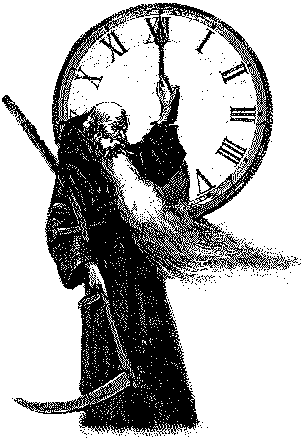 